ҠАРАР                                № 39                    ПОСТАНОВЛЕНИЕ«05» сентябрь 2018 й.                                  «05» сентября 2018 г.О назначении публичных слушаний по рассмотрению внесения изменений в правила землепользования и застройки сельского поселения Зириклинский сельсовет муниципального района Шаранский район Республики Башкортостан       Руководствуясь ст. 28 Федерального закона №131-ФЗ от 06.10.2003г. «Об общих принципах организации местного самоуправления в Российской Федерации», ст. 11 Закона Республики Башкортостан № 162-з от 18.03.2005г. «О местном самоуправлении в Республике Башкортостан», ст. 10 Устава  муниципального района Шаранский район Республики Башкортостан, постановляю: Назначить и провести публичные слушания 08 октября  2018 года в 11 часов в кабинете главы администрации сельского поселения Зириклинский сельсовет по адресу: с.Зириклы, ул. Дружбы, д. 2 по рассмотрению внесения изменений в правила землепользования и застройки сельского поселения Зириклинский сельсовет муниципального района Шаранский район Республики Башкортостан (Далее - Правила).Обнародовать Правила путём размещения на информационном стенде сельского поселения Зириклинский сельсовет муниципального района Шаранский район Республики Башкортостан и на сайте сельского поселения Зириклинский сельсовет муниципального района Шаранский район Республики Башкортостан (www.zirikly.ru) 05 сентября 2018 года. Установить, что письменные предложения жителей сельского поселения Зириклинский сельсовет муниципального района Шаранский район Республики Башкортостан направляются в Шаранский район, с.Зириклы ул. Дружбы, д.2, кабинет № 1 в период со дня обнародования до 05 октября 2018 года.                          Глава сельского поселения:                               Игдеев Р.С.ТЕЛЕФОНОГРАММА25 сентября 2013 года в 11 часов в кабинете главы Администрации сельского поселения Зириклинский сельсовет муниципального района состоятся публичные слушания по утверждению правил землепользования по сельскому совету Зириклинский сельсовет муниципального района Шаранский район Республики Башкортостан .Приглашаются:Члены комиссии по проведению публичных слушаний;депутаты сельского поселения Зириклинский сельсовет ;руководители организации и  учреждений; старосты д.Алпаево, д.Шарлыкбаш, д.Куртутель, с.Зириклы.Председатель комиссии				                        	Игдеев Р.С.Списокчленов по подготовке и проведению публичных слушанийПредседатель комиссии:Списокдепутатов сельского поселения Зириклинский сельсовет муниципального района Шаранский районИгдеев Роберт СуфияновичСалимгареев Сагит ГилемхановичГалиев Фарит НигматьяновичГалимуллин Марат ГабдрауфовичГабдрахимов Ринат РафинатовичИсмагилов Глюс АхметовичФаррахов Фаниль ВазиховичИгдеева Зинфира ЯминуровнаИшумбаева Оксана ИсламбуротовнаИсламгулова Наташа ВалерьевнаСписокруководителей учреждений по сельскому поселению Зириклинский сельсовет Идиятуллин Рамиль ГалиевичГалимов Азат МаратовичМухаметзянов Ринат ШаймуратовичХарисова Фархизя БикмурзиновнаТимербулатов Федор АсылгареевичХикматуллина Лена МузагитовнаХайруллина Зания МагсумовнаМухаметшина Руфина РайсовнаГалиева Найля ГабидуллиновнаГаллямова Альмира АсгатовнаБасырова Найля ХамитовнаМуллагалиева Римма РаисовнаКалимуллина Гульсум МагсумовнаБАШКОРТОСТАН РЕСПУБЛИКАҺЫНЫҢ ШАРАН РАЙОНЫ МУНИЦИПАЛЬ РАЙОНЫНЫҢ ЕРЕКЛЕ АУЫЛ СОВЕТЫ АУЫЛ БИЛӘМӘҺЕ ХАКИМИӘТЕ452641, Шаран районы, Ерекле ауылы, Дуслык урамы, 2Тел.(34769) 2-54-46, факс (34769) 2-54-45E-mail:zirikss@yandex.ru, http://zirikly..ruИНН 0251000711, ОГРН 1020200612948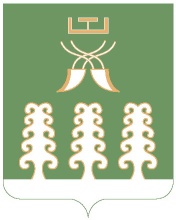 АДМИНИСТРАЦИЯ СЕЛЬСКОГО ПОСЕЛЕНИЯ ЗИРИКЛИНСКИЙ СЕЛЬСОВЕТ МУНИЦИПАЛЬНОГО РАЙОНА ШАРАНСКИЙ РАЙОН РЕСПУБЛИКИ БАШКОРТОСТАН452641, Шаранский район, с.Зириклы, ул.Дружбы, 2Тел.(34769) 2-54-46, факс (34769) 2-54-45E-mail:zirikss@yandex.ru, http://zirikly. ruИНН 0251000711, ОГРН 1020200612948Игдеев Р.С.-Глава сельского поселения Зириклинский сельсоветЗаместитель председателя комиссии:Заместитель председателя комиссии:Габдрахимова З.М.-Управляющий делами сельского поселения Зириклинский сельсоветЧлены комиссии:Члены комиссии:Фаррахов Ф.В.-депутат округа № 7Игдеева З.Я.-депутат округа № 8Салимгареев С.Г.-депутат округа № 2